Р/с 40204810600000000029    ГРКЦ НБ РЕСП. БУРЯТИЯ    г. Улан-Удэ БИК 048142001,   ИНН 0309006671671215, с. Клюевка, ул. Школьная, д. 1   факс и тел . 8(30138) 7-00-40    e-mail: kluevka@gmail.comПРОГРАММА«ПОВЫШЕНИЕ КАЧЕСТВА ОБЩЕГО ОБРАЗОВАНИЯ УЧАЩИХСЯ»  1. ПаспортII. Содержание программыКачество образования –  характеристика системы образования, отражающая степень соответствия ресурсного обеспечения, образовательного процесса, образовательных результатов нормативным требованиям, социальным и личностным ожиданиям.Оценка качества образования – определение с помощью диагностических и оценочных процедур степени соответствия ресурсного обеспечения, образовательного процесса, образовательных результатов нормативным требованиям, социальным и личностным ожиданиям.Управление качеством образования – системное, скоординированное воздействие как на образовательный процесс, так и на комплекс других связанных с ним основных, управленческих и поддерживающих процессов с целью достижения наибольшего соответствия параметров функционирования образовательной системы, ее социальных и педагогических результатов установленным и предлагаемым требованиям, нормам, стандартам и ожиданиям.Мониторинг – специально организованное, целевое наблюдение, постоянный контроль и диагностика состояния на базе существующих источников информации, а также специально организованных исследований и измерений. Мониторинг представляет собой систему сбора, обработки, хранения и распространения информации о состоянии образовательной системы или отдельных ее элементов, а также об удовлетворении образовательных потребностей населения, родителей.При разработке модели мониторинга качества образования за основу взяты оценочные базовые показатели, используемые в системе оценки качества образования:·  уровень обученности учащихся по образовательным программам;· уровень качества обучения учащихся;·  количество  призеров и победителей олимпиад, участие в конкурсах учащихся;·  поступление выпускников в высшие и средние специальные учебные заведения, в том числе и на бюджетные отделения;·  состояние здоровья и психического развития учащихся;·  динамика правонарушений учащихся;·  уровень жизненной защищенности и социальной адаптации школьников.Наряду с показателями личной результативности учащихся (обученность, воспитанность, развитость, сохранение физического и психического здоровья) используются системные показатели организации образовательного процесса, функционирования и развития образовательного учреждения:·  организация и развитие образовательного процесса;·  управление образовательным процессом;·  уровень выполнения государственных программ;·  уровень инновационных процессов в образовательном учреждении;·  профессиональное образование педагогов (результаты аттестации и повышение квалификации педагогов);·  участие учителей в профессиональных конкурсах;·  уровень информатизации обучения и управления;·  показатели владения учителями информационными технологиями;·  состояние и развитие материально-технической и учебно-материальной базы (показатели оснащенности кабинетов, фонд библиотеки, учебно-методические комплекты по предметам обучения).                                  III    Организация и контроль выполнения программыКоординируя и контролируя выполнение программы, администрация школы:·  анализирует ход выполнения программы, действий по ее реализации и вносит предложения на педагогический совет по его корректировке;·  осуществляет информационное и методическое обеспечение реализации программы;·  осуществляет контроль выполнения программы в соответствии с планом инспекционно-контрольной деятельности.                                                IV  Материально-техническая базаДля развития материально-технической базы предполагается:-  обновление учебно-материальной базы;- оснащение оборудованием и компьютерной техникой учебных кабинетов.V. Объемы и источники финансирования ПрограммыФинансирование Программы осуществляется за счет бюджетных средств                                                                 VI. Ожидаемые результаты:- Создание системы психолого-педагогической диагностики развития обучающихся и контроля за повышением качества образования.- Создание дидактическо-методической системы по формированию творческих и интеллектуальных возможностей учащихся.-  Создание комплекта документов по диагностике и развитию личности учащегося, его возможностей и способностей.-  Повышение качества знаний обучающихся и среднего балла по результатам реализации образовательных программVII. Этапы реализации Программы1-й этап – разработка программы, создание условий, необходимых для разработки и освоения программы по развитию учебного потенциала школьников;2-й этап – работа по изучению личности ребенка, выявлению интеллектуальных способностей школьников, развитию их, создание банка данных;3-й этап – анализ деятельности по реализации задач Программы, оценка повышения качества образования в соответствии с целями и задачами, оформление результатов.Циклограмма трехлетнего периода.VIII. Направления деятельности по программе   IX Работа учителей школы по повышению качества образованияX. Критерии и показатели системы оценки качества образования в школе.Система оценки качества образования включает в себя комплекс критериев, показателей и индикаторов, который в полной мере будет соответствовать задачам повышения качества образования на уровне учителя и школы.3.1. Критерий «Формирование функциональной грамотности (предметных компетенций )»Содержание критерия:Наличие знаний, умений и способностей обучающихся, обеспечивающих успешность освоения государственных образовательных стандартов и образовательных программ школы (способность применять знания на практике, способность к обучению, способность адаптации к новым ситуациям, воля к успеху)Данный критерий – один из самых важных и весомых. Он позволяет судить о профессионализме и эффективности работы учителя.3.2. Критерий «Формирование социальных компетенций»Содержание критерия:Способность обучающихся брать на себя ответственность, участвовать в функционировании школьного самоуправления, способность быть лидером, способность работать самостоятельно.3.3. Критерий «Формирование поликультурных компетенций»Содержание критерия:Понимание различий между культурами, уважение к представителям иных культур, языков, религий.3.4. Критерий «Формирование коммуникативных компетенций»Содержание критерия:Владение навыками устного и письменного общения, умение урегулировать конфликты.3.5. Критерий « Формирование информационных компетенций»Содержание критерия:Владение современными информационными технологиями, понимание их силы и слабости, способность критически относиться к информации, распространяемой СМИ.3.6. Критерий «Формирование интеллектуальных компетенций»Содержание критерия:Непрерывное самообразование, формирование способности учиться на протяжении всей жизни.3.7. Критерий «Общекультурные компетенции»Содержание критерия:Духовно-нравственное развитие личности, её общая культура, личная этическая программа, направленные на формирование основы успешной саморазвивающейся личности в мире человека, природы и техники.Буряад Республикын «Кабанска аймаг» муниципальна байгуултын, муниципальна hангай хангамжатай юрэнхы hуралсалай эмхи «Клюевскын юрэнхы hуралсалай дунда hургуули»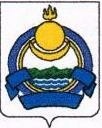 Муниципальное бюджетное общеобразовательное учреждение«Клюевская средняя общеобразовательная школа»МО «Кабанский район» Республика БурятияНаименование программы               «Повышение качества  общего образования учащихся» Основание для разработки    Программы                                        1.  Конвенция о правах ребенка.2.  Закон РФ «Об основных гарантиях прав ребенка».3.  Закон РФ «Об образовании».4.  Закон РБ «Об образовании в Республике Бурятия»Разработчик Программы               Муниципальное бюджетное общеобразовательное учреждение «Клюевская средняя общеобразовательная школа»Цели Программы                              Создание условий для повышения уровня качества образования Повышение мотивации обучения, саморазвития, социальной активности, самостоятельности  школьника.Внедрение  методик, позволяющих исследовать уровень развития личности, выявлять степень развития интеллектуального и творческого потенциала школьников и развивать эти качества. Развивать  индивидуальные способности учащихся.Выработка единого подхода в использовании новых педагогических технологий с учетом возрастных особенностей учащихся.Повышение профессиональной компетенции педагогического коллектива, развитие личности учителя.Совершенствование внутришкольной системы управления качеством образования на основе деятельностно-компетентностного подхода.Задачи Программы                           Внедрение технологий дифференцированного и развивающего обучения.Создание условий для свободного выбора и самореализации ученика в образовательном пространстве Поиск, апробация и внедрение методов и форм организации образовательного процесса в условиях предпрофильного обучения.Апробация новых способов оценивания учебных достижений учащихся начальной школы.Внедрение новых способов стимулирования учебно-познавательной деятельности школьников.Создание банка диагностического материала изучения личности ребенка.Сроки реализации   программы                                      2016 – 2019 годыЭтапы ПрограммыКомпоненты совместной деятельностиСодержательная характеристика компонентов деятельностиI этап«Проектно-мобилизационный 2016 учебный год»1. Разработка программы повышения качества образования.1. Анализ социального заказа школе (анкетирование родителей, учащихся).2. Выявление противоречий между требованиями социального заказа и результатами учебно-воспитательного процесса.3. Постановка целей и ее конкретизация4. Разработка мероприятий по выполнению Программы, обоснование их актуальности, прогнозирование ожидаемых результатов.I этап«Проектно-мобилизационный 2016 учебный год»2. Создание условий, необходимых для разработки и освоения программы.1. Овладение методами изучения личности ребенка, выявление потенциала школьников.2. Кадровое обеспечение.3. Разработка необходимого учебно-методического комплекса.II этап«Профессионально-поисковый2017-2018 гг.»1. Работа по изучению личности ребенка, выявлению способностей школьников всех возрастных групп.1. Выявление способностей школьников на первой ступени обучения.2. Индивидуальная оценка развития личности, возможностей и способностей школьников.3. Диагностика профессиональной ориентации учащихся 8-10 классов.II этап«Профессионально-поисковый2017-2018 гг.»2. Развитие творческих и интеллектуальных способностей школьников всех возрастных групп, повышение качества обучения и образования.1. Разработка программ подготовки учащихся к олимпиадам различного уровня.2. Совершенствование работы предметных кружков, факультативов, проведение предметных недель.3. Проведение научно-практических конференций, интеллектуальных марафонов, творческих конкурсов.4. Индивидуальные занятия  для учащихся с разным уровнем развития.5. Совершенствование профильной дифференциации.3. Создание банка данных по вопросам реализации Программы3. Создание банка данных по вопросам реализации ПрограммыIII этап«Рефлексивно-обобщающий 2018-2019 учебный год»1. Анализ деятельности по реализации целей и задач Программы, оценка ее результативности, оформление результатов.1. Обработка всех данных, сравнение результатов, полученных в ходе реализации Программы.2. Корректировка, обработка Программы в соответствии с полученными результатами.3. Подведение итогов на педагогическом совете школы.4. Обобщение и описание хода и результатов, полученных в ходе реализации Программы.5. Отчет по реализации Программы.№п/пНаправление деятельностиЦели, задачиОжидаемый результатОтветственные1Принятие программы повышения качества образования на 2015-2017  годы Обеспечение доступности качественного общего образования, повышение эффективности использования средств обучения, повышение качества образовательного процесса на основе индивидуальной работы с его участниками.1. повышение качества общего образования; 2. улучшение оснащенности учебных кабинетов, 3. улучшение оснащенности школьной библиотеки, расширение медиатеки, увеличение книжного фонда;4. улучшение условий для формирования здорового образа жизни у участников образовательного процесса;5. улучшение материально-технической базы общеобразовательного учрежденияДиректор .2Распределение обязанностей и полномочий в системе управления качеством образования для достиженияпоставленных целей и решения задач (внесение изменений в должностные обязанности).Достижение необходимого  ин-формационного обеспечения, педагогического анализа, планирование, организация, контроль и регулирование всей образовательной деятельности школыЧеткая регламентация деятельности по реализации программыДиректор, завучи3Проведение мониторинга:· отслеживание качественной успеваемости по предметам;· отслеживание качественной успеваемости по классам;· результаты итоговой аттестации.Для заместителя директора поУВР:1.  Обеспечить возможность последовательного контроля достижения учащимися необходимого уровня в овладении  необходимым содержанием обязательного минимума образования по предметам на том или ином этапе обучения и объективной сравнительной картины обученности учащихся по отдельным предметам по классам, по школе и в динамике за несколько лет.  Повышение уровня обученности учащихся, коррекция методических приемов и форм организации деятельности учащихся, используемых учителем.2.  Отследить уровень качества, успеваемости по предметам, результатов итоговой аттестации, успешности внеурочной деятельности учащихся, коррекция методических приемов и форм организации деятельности учащихся, повышающих уровень качества знаний.3.  Определить типологию профессиональных проблем учителей и на этой основе организовать для них методическую помощь.Для учителей-предметников:1.  Выявить уровень усвоения темы, раздела, учебного предмета и рассмотреть динамику его усвоения от ступени к ступени.2.  Определить типичные ошибки в знаниях, умениях учащихся по предмету и проследить влияние данных ошибок на результативность обучения на последующих ступенях.3.  Определить значимые психолого-педагогические факторы, влияющие на уровень обученности учащихся.В результате своевременного выявления пробелов обучающихся, профессиональных затруднений по данной проблеме у учителей предупреждение дальнейших негативных тенденций в образовательном процессе.Заместитель директораучителя- предметники.4Постоянное развитие профессиональной компетентности учителя.Мотивация всех участников образовательного процесса на его качество, т.е. всеобщая ориентация (мотивация учащихся, учителей, родителей).Повышение квалификации педагогических работников.Заместитель директора по УВР.5Применение в процессе обучения информационных технологий.Совершенствование методической системы обучения общеобразовательных предметов. Обучение школьников умению добывать информацию из различных источников, анализировать, критически осмысливать и умело использовать ее; осуществлять исследовательскую деятельность. Умелое применение школьниками информационных технологий, компьютерных программ, которые в наибольшей степени интересны им и позволяют осознать собственный успех или ликвидировать пробелыИКТ-компетентность учителей и учащихся.6Работа школы по формированию устойчивого нравственного поведения и учебной деятельности учащихся в системе личностно-ориентированного обучения.Формирование у учащихся потребности в обучении и саморазвитии, раскрытие творческого потенциала ученика, развитие культуры и нравственности учащихся.1. Применение активных форм обучения. Использование творческих заданий в обучении учащихся.2. Внедрение эффективных педагогических технологий.3. Постоянное положительное эмоциональное подкрепление, продвижение учащихся вперед в изучении учебных дисциплин, в развитии интеллекта обучаемых.Повышение качества знаний учащихсяЗаместители директора по УВР и ВР;учителя-предметники;классные руководители.МероприятияПрогнозируемый результат1. На основе анализа результатов работы за предыдущий год, подготовка тематического планирования, дидактических материалов, презентаций на новый учебный год.2. Разработка планов подготовки учащихся к олимпиадам по предмету.1. Разработка улучшенного тематического планирования и расширение базы наглядных пособий.2. Повышение качества подготовки детей.1. Проведение родительских собраний, знакомство родителей с итогами аттестации за предыдущий год и с проблемами при подготовке детей к итоговой аттестации (9  класс).2. Знакомство классных руководителей с новыми учениками, составление социальных паспортов, выяснение индивидуальных способностей и потребностей каждого ученика.3. Знакомство родителей с морально-психологическим климатом класса и состоянием воспитательной работы.4. Проведение входного контроля знаний и на основе полученных данных организация повторения «западающих» тем курса.5. Обмен педагогическим опытом в форме взаимопосещения уроков.7. Тренинги, игры, система поощрительных мер, усвоение школьных правил.8. Разработка комплекса мер, развивающих учебную мотивацию: творческие задания, система поощрения и др.1. Активизация мотивации обучения.2. Адаптация учащихся к учебному труду.3. Рациональная организация повторения (повторение только «западающих» тем).4. Ликвидация пробелов в знаниях учащихся, повышение качества знаний.5. Создание «привлекательной» картины школы в глазах учащихся, повышение мотивации к обучению. Формирование духа взаимопомощи и поддержки в коллективе учащихся6. Повышение качества преподавания, за счет знакомства с педагогическими приемами своих коллег.7. Быстрое привыкание первоклассников к школе, повышение учебной мотивации.8. Быстрое и безболезненное привыкание к новым предметам. Повышение учебной мотивации учащихся.1. Внутришкольный обучающий семинар для учителей и учащихся, «Формы защиты проектов».2. Подготовка учащихся к предметным олимпиадам.3. Анализ результатов текущего контроля.4. Консультирование учащихся.5. Посещение курсов повышения квалификации, внешкольных семинаров и круглых столов.6. Анализ списка предметов по выбору и учащихся 9 класса, выбравших их для итоговой аттестации.7. Внеурочная кружковая деятельность по предметам.1. Развитие у детей метапредметных знаний.2. Повышение качества проектно-исследовательских проектов и качества знаний.3. Корректировка планов работы. Создание плана работы со слабоуспевающими учащимися.4. Повышение качества знаний.5. Повышение качества преподавания.6. Разработка программы подготовки выпускников к ГИА7. Повышение качества знаний у мотивированных учащихся.8. Повышение качества уроков.1. Проведение педагогического совета на тему «Предварительные итоги I четверти.2. Организация дополнительных занятий с учащимися, имеющими спорные оценки по предмету, а так же со слабоуспевающими.3. Проведение школьного этапа Всероссийской олимпиады школьников по предметам.4. Подготовка проектно-исследовательских работ.5. Анализ итогов первой четверти по классам.6. Проведение родительских собраний по итогам первой четверти.7. Обмен педагогическим опытом в форме взаимопосещения уроков.8. В соответствии со списком сдающих ГИА , составление расписания дополнительных занятий и их проведение.1. Список учащихся, требующих в конце триместра особого внимания.2. Сокращение числа учащихся окончивших четверть с одной «3» или «4» .3. Возрастание престижа знаний в детском коллективе.4. Выступление на проектной неделе в школе, развитие коммуникативных навыков и навыков презентовать себя.5. Корректировка планов и учебно-тематического планирования.6. Активизация контроля родителей за успеваемостью своих детей.7. Повышение качества преподавания, за счет знакомства с педагогическими приемами своих коллег.8. Повышение качества знаний выпускников.9. Повышение качества преподавания.1. Проведение педагогического совета на тему «Предварительные итоги I полугодия.2. Организация дополнительных занятий с учащимися, имеющими спорные оценки по предмету, а так же со слабоуспевающими.3. Проведение промежуточного контроля знаний.4. Создание групп «взаимопомощи» среди старшеклассников, для помощи слабоуспевающим.5. Консультирование учащихся выпускных классов по вопросам ГИА6. Посещение курсов повышения квалификации, семинаров, круглых столов по вопросам подготовки к ГИА.7. Проведение проектной недели.8. Проведение предметных недель.1. Список учащихся, требующих в конце полугодия особого внимания.2. Сокращение числа учащихся окончивших четверть с одной «3» или «4» .3. Выяснение причин пробелов в знаниях у учащихся и ликвидация данных пробелов.4. Ликвидация пробелов. Формирование духа взаимопомощи и поддержки в коллективе учащихся.5. Повышение качества знаний.6. Повышение качества подготовки к ГИА.7. Возрастание престижа знаний в детском коллективе.8. Активизация мотивации обучения.9. Формирование духа взаимопомощи и поддержки в коллективе учащихся. Развитие толерантности.10. Активизация мотивации обучения.1. Подготовка и участие детей в муниципальном этапе предметных олимпиад.2. Подготовка учащихся выпускного класса к итоговой аттестации в формате ГИА.3. Фронтальное, индивидуальное  консультирование по вопросам ГИА.4.Посещение курсов повышения квалификации, семинаров, круглых столов по вопросам подготовки к ГИА.6 Обмен педагогическим опытом в форме взаимопосещения уроков.7. Работа методических объединений.1. Возрастание престижа знаний в детском коллективе.2. Психологическая готовность к сдаче ГИА. Создание максимальной ситуации успеха в аттестации.3. Повышение качества знаний.4.Совершенствование коммуникативных и презентативных навыков. Повышение качества знаний по отдельным предметам и развитие предметных знаний.8. Повышение качества преподавания, за счет знакомства с педагогическими приемами своих коллег.9. Повышение качества уроков.1. Подготовка учащихся выпускных классов к итоговой аттестации в формате ГИА.2. . Фронтальное, индивидуальное  консультирование по вопросам ГИА.3. Проведение практического педсовета по теме «Новые технологии обучения как способ повышения качества знаний»4. Посещение курсов повышения квалификации, внешкольных семинаров и круглых столов.1. Возрастание престижа знаний в детском коллективе.2. Создание максимальной ситуации успеха в аттестации.3. Повышение качества знаний.4. Овладение педагогами новых образовательных технологий и как результат повышение качества знаний.5. Совершенствование коммуникативных и презентативных навыков. Повышение качества знаний по отдельным предметам и развитие метапредметных знаний.6. Повышение качества преподавания.7. Повышение качества преподавания молодыми специалистами.1. Подготовка учащихся выпускных классов к итоговой аттестации в формате ГИА2. Фронтальное, индивидуальное  консультирование по вопросам ГИА.4. Проведение педагогического совета на тему «Предварительные итоги 3 четверти.3. Анализ итогов 3 четверти  по классам.4. Организация дополнительных занятий с учащимися, имеющими спорные оценки по предмету, а так же со слабоуспевающими5. Проведение родительского собрания «О мерах по улучшению итогов 3 четверти»6. Обмен педагогическим опытом в форме взаимопосещения уроков.7. Анализ результатов диагностических работ в формате ГИА.1. Возрастание престижа знаний в детском коллективе.2Создание максимальной ситуации успеха в аттестации.3. Повышение качества знаний.4. Список учащихся, требующих в конце триместра особого внимания.5. Сокращение числа учащихся окончивших четверть с одной «3» или «4» . Создание максимальной ситуации успеха в аттестации.6. Корректировка планов и учебно-тематического планирования.7. Активизация контроля родителей за успеваемостью своих детей.8. Повышение качества преподавания, за счет знакомства с педагогическими приемами своих коллег.9. Корректировка программы подготовки к ГИА.1. Подготовка учащихся выпускного класса к итоговой аттестации в формате ГИА.2.Фронтальное, индивидуальное  консультирование по вопросам ГИА.3. Проведение дня самоуправления.4. Проведение «Дня открытых дверей».5. Обмен педагогическим опытом в форме взаимопосещения уроков.1. Возрастание престижа знаний в детском коллективе.2. Психологическая готовность к сдаче ГИА. Создание максимальной ситуации успеха в аттестации.3. Повышение качества знаний.4. Развитие у детей социальных компетенций.5. Возрастание престижа знаний в детском коллективе. Активизация мотивации к обучению.6. Повышение качества преподавания, за счет знакомства с педагогическими приемами своих коллег.1. Проведение педагогического совета на тему «Предварительные итоги II полугодия.2. Организация дополнительных занятий с учащимися, имеющими спорные оценки по предмету, а так же со слабоуспевающими.3. Проведение итогового контроля знаний.4. Подготовка учащихся выпускных классов к итоговой аттестации в формате ГИА (в том числе и психологическая).5. Анализ результатов работы учителя за год.7. Планирование курсов повышения квалификации на следующий учебный год.8. Организация награждения и поощрения как можно большего числа учащихся за учебный год.1. Список учащихся, требующих в конце года особого внимания.2. Сокращение числа учащихся окончивших четверть и год с одной «3» или «4».3. Выяснение проблемных тем в знаниях у учащихся и ликвидация данных пробелов. Повышение качества знаний.4. Четко организовывается успешная годовая аттестация. Психологическая готовность к сдаче ГИА. Создание максимальной ситуации успеха в аттестации.5. Повышение качества знаний.6. Совершенствование учебно-тематического планирования и методического обеспечения учебного процесса.7. Повышение качества преподавания.8. Активизация мотивации обучения.1. Подготовка учащихся выпускных классов к итоговой аттестации в формате ГИА  (в том числе психологическая).2. Анализ результатов итоговой аттестации.3. Проведение индивидуальных бесед с родителями об организации летних занятий с детьми.1. Успешно сданные выпускные экзамены в форме ГИА.2. Совершенствование программы подготовки к ГИА.3. Готовность учащихся к новому учебному году.ПоказателиИндикаторыДостижение учащимися положительных показателей в сравнении с предыдущим периодом (позитивная динамика уровня обученности)Оценки промежуточной и итоговой аттестации.Стабильность и рост качества обучения (позитивная динамика качества знаний учащихся за последний год)Оценки промежуточного и итогового контроля.Увеличение количества учащихся, принимающих участие, а также победивших в конкурсных мероприятиях школьного, муниципального, регионального и прочих уровней.Награды различного уровняРеестр участников конкурсных мероприятийУвеличение количества творческих работ учащихся , представленных на различных уровняхНаграды различного уровняРеестр участниковПосещаемость факультативов, кружков.Сохранность контингента обучающихся подтверждают соответствующие документы и школьная отчётностьПоказателиИндикаторыАктивность учащихся в жизни и решение проблем класса, школы и окружающего социума посредством участия в школьном самоуправлении, в социальных проектах.Официальные письма, благодарности, отзывы. Положительная информация в СМИ о деятельности учащихся школы. Благотворительные акции (отчет, отзыв).Сформированность правового поведения в классах.Отсутствие правонарушений у обучающихся за отчетный период. Снятие с  внутришкольного учёта.Увеличение успешно социализирующихся детей группы риска.Отрицательная динамика распространения курения и алкоголизма.Уменьшение процента детей, стоящих на учете по данным признакам.ПоказателиИндикаторыРезультаты исследования толерантности в классе.Отсутствие конфликтов на межнациональной и религиозной почве.Эмоциональная отзывчивость, эмпатия, толерантность.Знание и уважение культурных традиций, способствующих интеграции учащихся в современное общество.Участие в конкурсах, проектах.ПоказателиИндикаторыВладение конкретными навыками, поведенческими реакциями, умением решать конфликтные ситуации.Сформированность навыков работы в группе, выполнение различных социальных ролей в коллективе.Умение представить себя.Оценки экспертов:а) в ходе наблюдения и проведения опросов;б) в ходе изучения продуктов деятельности ребенка (письменные источники, устные выступления).Результаты литературного творчества учащихся.Наличие авторских публикаций (стихи, проза, публицистика) в школьных и других видах изданий.НаградыБлагоприятный психологический климат в классе.Результаты социально-психологического исследования, проведенного в классе (по научной методике).Наличие практики конструктивного решения конфликтных ситуаций.Отсутствие свидетельств деструктивных последствий конфликтов, наносящих вред физическому, психологическому и нравственному здоровью.Устойчивый интерес к художественной литературе.Читательская активность.ПоказателиИндикаторыИспользование в проектной, исследовательской и других видах деятельности ИКТ (Интернет-ресурсов, мультимедийных средств).Увеличение количества творческих работ учащихся по предметам образовательной программы школы, представленных на различных уровнях.Высокая оценка коллег в ходе открытых занятий.Результаты учебной деятельности учащихся (в электронном виде).использование учащимися общественно признанного авторского продукта (программы, сайты, учебный модуль и т.д.)Предъявленный продукт.ПоказателиИндикаторыУстойчивый интерес у обучающихся к чтению специальной и художественной литературы.Результаты анкетирования родителей, учащихся.Экспертная оценка библиотекаря.Использование опыта, полученного в творческих объединениях, в классе и школе.Продукты деятельности учащихся.Участие и победы в различных проектах.Увеличение количества творческих работ учащихся по предметам образовательной программы школы, представленных на различных уровнях.Награды различного уровня.Реестр участников конкурсных мероприятий.ПоказателиИндикаторыФормирование культуры здоровьесбережения.Доля детей, участвующих в оздоровительных и здоровьеформирующих мероприятиях различного вида.Увеличение количества учащихся, участвующих в спортивных мероприятиях различного уровня.Награды различного уровня.Реестр участников.Увеличение количества учащихся, занятых творческими видами деятельности (танцы, музыка, моделирование и т.д.)Награды различного уровня по результатам участия в выставках, фестивалях, конкурсах.Реестр участников конкурсных мероприятий.